Gemeindeverwaltung Stüsslingen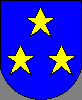 Schulstrasse 54655 StüsslingenTel. 062 298 33 03Umfrage Mahlzeitendienst StüsslingenSehr geehrte Damen und HerrenDer Mahlzeitendienst war in Stüsslingen eine soziale Dienstleistung für Seniorinnen und Senioren, die Mühe haben Ihren Alltag alleine zu bestreiten, oder für Personen, die kurzfristig wegen Unfall oder Krankheit auf Hilfe angewiesen sind.Der Mahlzeitendienst wurde leider eingestellt, da weder Nachfrage bestand noch das Angebot (fehlende Personen, welche Mahlzeiten abholen und verteilen) aufrechterhalten werden konnte.In den letzten Monaten nahmen die Anfragen für einen Mahlzeitendienst wieder zu. Deshalb möchte der Gemeinderat dieses Angebot wieder reaktivieren.Ein Mahlzeitendienst kann jedoch nur angeboten werden, wenn einerseits eine genügende Nachfrage besteht und andererseits Einwohnerinnen und Einwohner aus Stüsslingen sich zur Verfügung stellen, auf freiwilliger Basis gegen einen Unkostenbeitrag die Mahlzeiten abzuholen und zu verteilen.Deshalb bitten wir Sie, uns auf die folgenden Fragen zu antworten.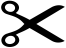 Name:…………………………….. Vorname:……………………………………...Strasse/Nr.:…………………………………………………………………………..Telefon:…………………………….E-Mail:………………………………………..Ich bin am Mahlzeitenbezug interessiert (Kosten ca. Fr. 14.-/Mahlzeit).bitte ankreuzen:□ Nein□ Ja	gewünschte Tage: 	□ MO	□ DI	□ MI	□ DO	□ FRIch habe Interesse die Mahlzeiten mit dem eigenen Auto abzuholen und regelmässig zu verteilen (Wegpauschale + Kilometer-Entschädigung). Die Mahlzeiten sollten um die Mittagszeit (11.00 Uhr – 12.00 Uhr) von Montag bis Freitag ausgetragen werden.bitte ankreuzen:□ Nein□ Ja	gewünschte Tage: 	□ MO	□ DI	□ MI	□ DO	□ FRTalon bitte bis am Montag, 15. Februar 2016 bei der Gemeindeverwaltung abgeben oder in den Gemeindebriefkasten werfen. Bei Fragen stehen wir Ihnen gerne zur Verfügung.